Туроператор по внутреннему туризму «Мобайл-Экспресс»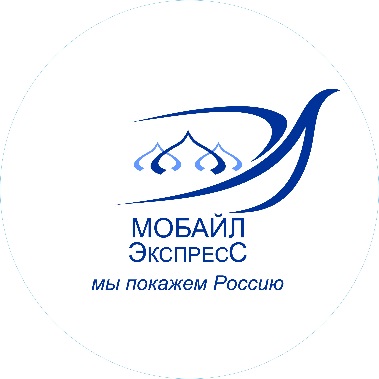 www.mobile-travel.ru                                                                                                                                                                  mobile-travel@yandex.ru                                                                                                                                                                                                                                                                                                                                                                             тел.: 8-495-363-38-178-926-018-61-13«ОСЕННИЙ ПОЦЕЛУЙ» Минеральные Воды - Железноводск, Курортный парк - башня Адиюх - Архыз, Специальная астрофизическая обсерватория с комплексом телескопов, Нижнеархызское городище - Теберда, Сентинский и Шоанинский храмы, Рыбачий стан - Домбай, гора Мусса-Ачитара, водоворот Чертова Мельница - перевал Гум-Баши - Кисловодск, Курортный парк - Пятигорск - Чегемские водопады или канатный подъем на Эльбрус - комплекс термальных источников Гедуко - Пятигорск, Курортная зона и парк Цветник - Минеральные Воды.8 дней / 7 ночейДаты заездов на 2020 год:  24.10, 31.10;  7.11; 14.11, 21.11 1 день  МИНЕРАЛЬНЫЕ ВОДЫ. ЖЕЛЕЗНОВОДСК.Встреча в аэропорту или на ж/д вокзале г. Минеральные Воды — любой рейс до 17:00.
Экскурсионный автобусный тур на Северном Кавказе в осеннее время, когда горная природа устраивает карнавал красок и цветов, – замечательный подарок самому себе! После размещения в отеле вы отправитесь на прогулку по одному из самых красивых курортных парков Кавказских Минеральных Вод в Железноводске. Знаменитая Каскадная лестница, источники минеральных вод, Дворец Эмира Бухарского, Яйцо желаний и прочие достопримечательности, — все для вас! Вы не только настроитесь на чудесное времяпрепровождение, но мгновенно почувствуете перемены в самих себе, ведь путешествие на Кавказе – это радость каждый день!Проживание: г. Железноводск/ г. Ессентуки/ г. Пятигорск
Питание: ужин в гостинице2 день. БАШНЯ АДИЮХ. АРХЫЗ. НИЖНЕАРХЫЗСКОЕ ГОРОДИЩЕ. ТЕЛЕСКОПЫ АСТРОФИЗИЧЕСКОЙ ОБСЕРВАТОРИИ. Добро пожаловать в Архыз – всероссийский горный курорт в Карачаево-Черкесии! По пути вы заедете к древней башне Адиюх, стоящей на высокой скале. В Архызе вы отправитесь в автобусную экскурсию, в столицу Великой Алании — Нижнеарызское городище, увидите монументальные храмы Х в., подниметесь к наскальной иконе — Архызскому Лику Христа. В путешествии по Карачаево-Черкесии древность уступает место современности, — на высоте 2070 м разместился комплекс телескопов астрофизической обсерватории. Открывающиеся с высоты осенние виды бархатного разноцветия гор Архыза – восхитительный фон для ваших фото!Проживание: база отдыха/гостиница пос. Архыз
Питание: завтрак и ужин в гостинице3 день. АРХЫЗ. СВОБОДНЫЙ ДЕНЬ.В этот день путешествия на Северном Кавказе вы можете устроить осенний праздник по своему вкусу. Отдайтесь объятьям осени, — природа уже устроила для вас феерию! Тысячами натуральных пигментов от темного изумруда до солнечной желтизны раскрашены горные леса, а синева неба кажется просто невозможной. Пешие и конные прогулки, катание на квадроциклах и джиппинг, — выбирайте развлечение и отдыхайте в полную меру! Канатная дорога комплекса Романтик поднимет вас на высоту 2500 м, и вам откроются такие панорамы царственной цепи гор, которые вы не увидите даже на полотнах великих живописцев! Сегодня в экскурсионном автобусном туре на Кавказе — лучший день для уникальных, только ваших фотосессий в горах Архыза!Проживание: база отдыха/гостиница пос. Архыз
Питание: завтрак и ужин в гостинице4 день. ТЕБЕРДА. СЕНТИНСКИЙ И ШОАНИНСКИЙ ХРАМЫ. РЫБАЧИЙ СТАН.Карачаево-Черкесия – это сразу три популярных горно-климатических курорта! Сегодня в путешествии на Северном Кавказе вас встречает радушная Теберда и приглашает подняться на две высокие святые горы, – Шоана и Сенты, — где высятся аскетические византийские храмы Х в., памятники всероссийского значения. Гармония архитектуры и природы поражает любого путешественника! Затем в программе экскурсионного тура в Карачаево-Черкесии – настоящая рыбалка! Хотите пообедать рыбкой, которую поймаете сами? Вперед – к форелевому озеру, закидывать удочки! Обед на свежем воздухе в окружении фантастических пейзажей — можно ли пожелать большего? Проживание: база отдыха/гостиница г. Теберда
Питание: завтрак и ужин в гостинице5 день. ДОМБАЙ. КАНАТНЫЙ ПОДЪЕМ НА ГОРУ МУССА-АЧИТАРА. ВОДОВОРОТ ЧЕРТОВА МЕЛЬНИЦА. ТЕБЕРДА. В экскурсионном туре на Кавказе время третьего всемирно известного курорта в Карачаево-Черкесии! В Домбае вы подниметесь на гору Мусса-Ачитара. Канатный подъемник доставит вас на высоту более 3000 м, и вы увидите 30-киломеровую цепь вершин Главного Кавказского хребта, глубокие домбайские ущелья, а при ясной погоде – даже две головы исполинского стратовулкана Эльбруса! Прибавьте к этому обед из блюд щедрой кавказской кухни на горе, прогулку в ущелье Аманауз или Злая пасть к кипящему водовороту Чертова мельница — и вы поймете, что именно этого дня переполняющих эмоций, настоящих восторгов так не хватало в вашей повседневной жизни!Проживание: база отдыха/гостиница г. Теберда
Питание: завтрак и ужин в гостинице6 день. ПЕРЕВАЛ ГУМ-БАШИ. КИСЛОВОДСК. КУРОРТНЫЙ ПАРК. ПЯТИГОРСК.Восхитительно-завораживающие виды открываются вам с перевала Гум-Баши, а дорога ведет в великолепный, один из лучших в Европе, Курортный Парк жемчужины Кавказских Минеральных Вод — Кисловодска. Все его чудеса перечислить невозможно – многочисленные терренкуры, Долина роз, мостик Дамский каприз, Храм воздуха, грот Демона, супер-смотровые площадки и огромное множество других красот! После прогулки по осеннему парку и посещения Нарзанной галереи экскурсионный тур на Северном Кавказе ведет в отель главного города Кавминвод Пятигорска, который прекрасен в любое время года, но осенью особенно красочен, поэтичен и привлекателен!Проживание: гостиница г. Пятигорск
Питание: завтрак и ужин в гостинице7 день. ЧЕГЕМСКИЕ ВОДОПАДЫ ИЛИ ПОДЪЕМ НА ЭЛЬБРУС. ТЕРМАЛЬНЫЕ ИСТОЧНИКИ ГЕДУКО. Маршрут этого дня путешествия на Северном Кавказе зависит от погоды. Вам предстоит либо автобусная экскурсия в Чегемское ущелье к огромным водопадам, поражающим разнообразием скальных потоков, — от мощных каскадов до плачущих струй, — либо подъем по канатной дороге Эльбруса на станцию «Мир» на высоту 3500 м и обзор фантасмагории картин бесконечного мира горных вершин, вечных льдов и снегов. Поверьте, — любой из этих вариантов – осенний поцелуй в экскурсионном автобусном туре в Кабардино-Балкарии! На обратном пути вас ждет релаксация в комплексе термальных источников Гедуко с водными аттракционами, — вы расслабитесь и отдохнете на славу!Проживание: г. Пятигорск
Питание: завтрак и ужин в гостинице8 день. ПЯТИГОРСК. МИНЕРАЛЬНЫЕ ВОДЫ.Курорт Пятигорск демонстрирует вам свои красоты! Прогулки по лермонтовским местам, чудесному парку Цветник, богатейшей Курортной зоне, подъем на гору Машук и осенние картины пятигорья запомнятся вам надолго. Питание: завтрак в гостинице
Трансфер в аэропорт или на ж/д вокзал г. Минеральные Воды, ориентировочное время прибытия — 16:00В стоимость включено:Трансфер — Минеральные Воды — Железноводск, Пятигорск — Минеральные ВодыПроживание в гостиницах в 2-х / 3-х местных номерах со всеми удобствамиПитание — завтраки + ужиныУслуги гида-экскурсоводаТранспортное обслуживание на маршрутеДополнительно оплачиваетсяИндивидуальный трансферЭкскурсии, не включенные в программу тураВходные билеты в объекты культуры и отдыха вне программы тураДоплата за одноместное размещение — 8000 руб. за весь период тураОплата курортного сбораБилеты до г. Минеральные Воды и обратноЧто взять с собой в путешествиеУдобную одежду и наряды для фотосессийУдобную туристическую обувь Плащ-дождевикНепромокаемую ветрозащитную куртку и теплую одежду для подъема в горы Купальники и принадлежности для бассейнаПримечаниеТур подходит для туристов любого уровня физической подготовки. Не рекомендуется детям до 10 лет; туристам с серьезными заболеваниями сердечно-сосудистой системы.Туристов в группе:  не более 14 человекМесто и время сбора группы: г. Минеральные Воды, аэропорт или ж/д вокзал, суббота
любой рейс до 17:00 (при встрече позже исключаются вечерняя экскурсия и ужин)
трансфер в г. Железноводск Место и время завершения тура: г. Пятигорск, суббота, 15:00 трансфер в г. Минеральные Воды
ориентировочное время прибытия – 16:00Порядок проведения экскурсий может быть изменен по усмотрению гида.